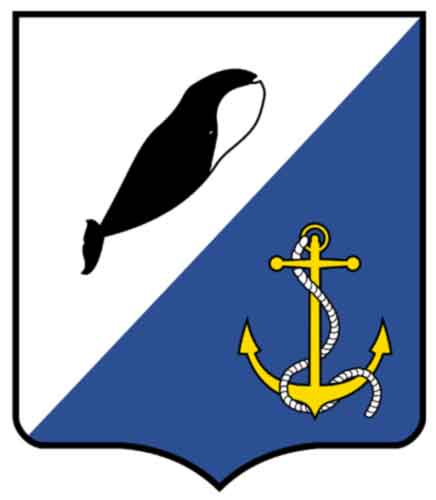 АДМИНИСТРАЦИЯПРОВИДЕНСКОГО ГОРОДСКОГО ОКРУГАПОСТАНОВЛЕНИЕ В целях  формирования муниципального жилого фонда Провиденского городского округа, руководствуясь официальными статистическими данными Управления Федеральной службы государственной статистики по Хабаровскому краю, Магаданской области, Еврейской автономной области и Чукотскому автономному округу, Администрация Провиденского городского округаПОСТАНОВЛЯЕТ:Утвердить норматив стоимости выкупа жилых помещений на первичном рынке жилья в Провиденском городском округе  в размере 120204 (сто двадцать тысяч двести четыре) рубля за один квадратный метр общей площади.    2. Обнародовать настоящее постановление на официальном сайте Провиденского городского округа (http://www.provadm.ru).    3.  Настоящее постановление вступает в силу со дня официального опубликования.4.   Контроль за исполнением настоящего постановления возложить на Управление промышленной политики, сельского хозяйства, продовольствия и торговли  Администрации Провиденского городского округа Чукотского автономного округа (Парамонов В.В.). Подготовлено:							Парамонов В.В.		Согласовано:							Рекун Д.В.                                                                                                    Красикова Е.А.Разослано: дело, Управление промышленной политики, сельского хозяйства, продовольствия и торговли.от 28 мая 2018 г.№ 169№ 169п. ПровиденияОб утверждении норматива стоимости выкупа жилых помещений на первичном рынке жилья в Провиденском городском округеОб утверждении норматива стоимости выкупа жилых помещений на первичном рынке жилья в Провиденском городском округеГлава администрацииС. А. Шестопалов